西多摩学術講演会のご案内謹啓時下ますますご清栄のこととお喜び申し上げます。さて、この度下記の日程にて学術講演会を開催する運びとなりました。つきましてはご多忙中とは存じますが、何卒ご参加賜りますようお願い申し上げます。謹白日時：令和3年6月4日（金曜日）19：30 ～ 20：30会場：WEB配信　　※本講演会はZOOMウェビナーを利用した、サテライト講演会となります。製品紹介　（19：20 ～ 19：30）　ユリス錠紹介動画　持田製薬株式会社講演　（19：30 ～ 20：30）座長：青梅市立総合病院　循環器内科　部長　小野 裕一　先生『高尿酸血症は循環器疾患の予防及び治療のターゲットになり得るか？』演者：日本医科大学多摩永山病院　循環器内科　准教授　小谷 英太郎　先生共催：西多摩医師会、西多摩薬剤師会、持田製薬株式会社、富士薬品株式会社視聴方法：下記のアドレスまたは二次元バーコードからウェビナーにご参加下さい。https://zoom.us/webinar/register/WN_ULg7Ld2kRZiqweuhvC3p-g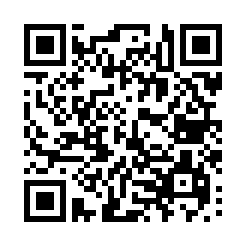 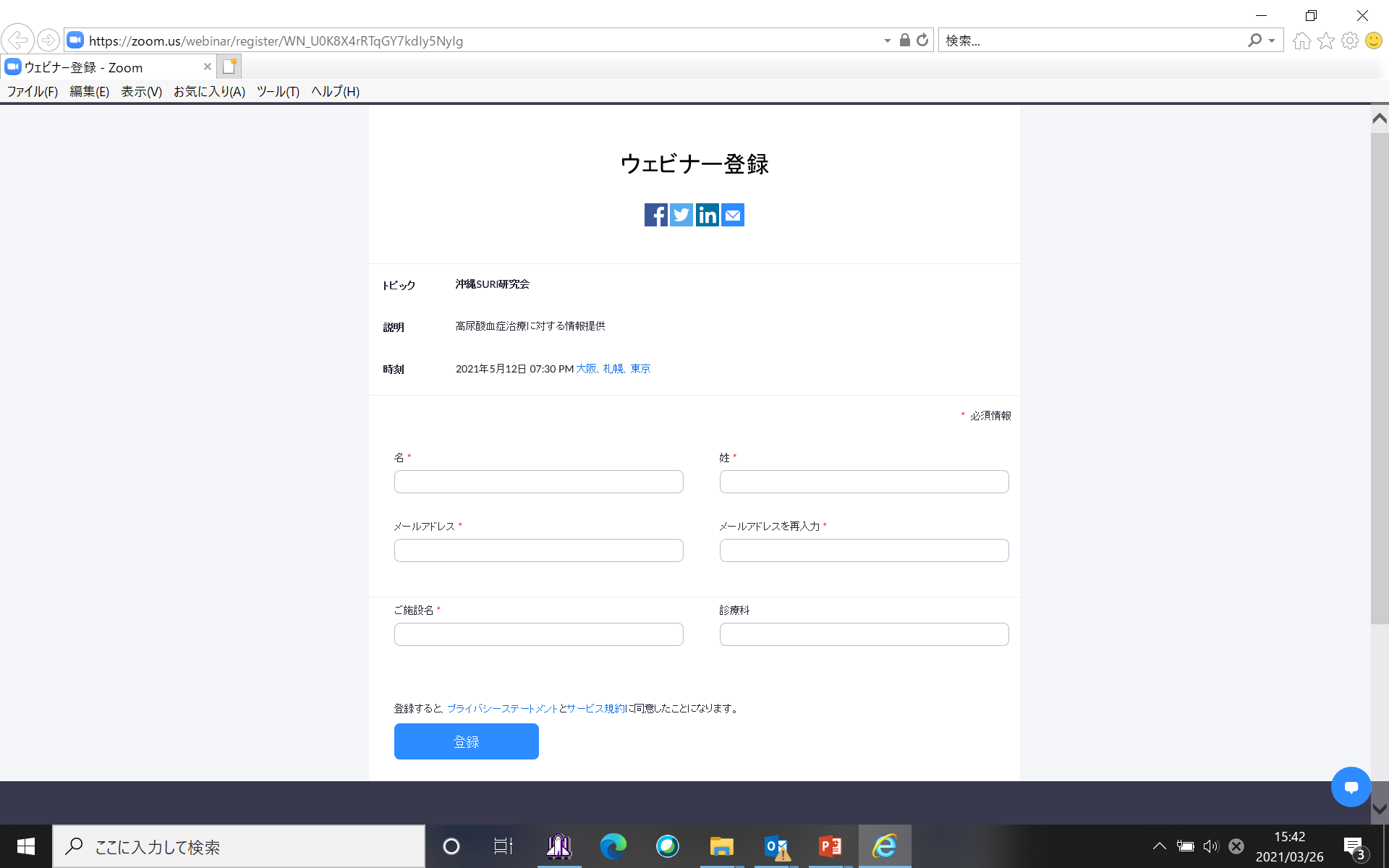 ※ご登録が完了致しますと、当日の参加用URLがメールにて配信されます。※URLや二次元バーコードからログイン出来ない場合は、ZOOMにて下記ID・パスワードをご使用下さい。ウェビナーID:　956 0912 8076 　ウェビナーパスコード:　20210604連絡先：持田製薬(株)　山崎　080-4296-8150　　　　　　※機器本体/通信環境に起因する不具合についてはご対応しかねる場合がございます。何卒、ご容赦下さい。